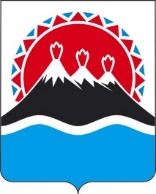 П О С Т А Н О В Л Е Н И ЕПРАВИТЕЛЬСТВА  КАМЧАТСКОГО КРАЯ                   г. Петропавловск-КамчатскийПРАВИТЕЛЬСТВО ПОСТАНОВЛЯЕТ:Внести в постановление Правительства Камчатского края от 12.05.2020 № 188-П «Об утверждении Порядка предоставления в 2020 году из краевого бюджета субсидии юридическим лицам - организациям Камчатского края, осуществляющим деятельность, связанную с оборотом наркотических средств, психотропных веществ и их прекурсоров, на возмещение затрат в связи с оказанием услуг»:в наименовании слова «2020» заметить словами «2021»; в преамбуле слова «постановлением Правительства Российской Федерации от 06.09.2016  № 887 «Об общих требованиях к нормативным правовым актам, муниципальным правовым актам, регулирующим предоставление субсидий юридическим лицам (за исключением субсидий государственным (муниципальным) учреждениям), индивидуальным предпринимателям, а также физическим лицам - производителям товаров, работ, услуг» заменить словами «постановление Правительства РФ от 18.09.2020 № 1492 «Об общих требованиях к нормативным правовым актам, муниципальным правовым актам, регулирующим предоставление субсидий, в том числе грантов в форме субсидий, юридическим лицам, индивидуальным предпринимателям, а также физическим лицам - производителям товаров, работ, услуг, и о признании утратившими силу некоторых актов Правительства Российской Федерации и отдельных положений некоторых актов Правительства Российской Федерации»;в части 1 слова «2020» заменить словами «2021»;в приложении:в наименовании слова «2020» заменить словами «2021»;часть 1 изложить в следующей редакции: «1. Настоящий Порядок регулирует вопросы предоставления в 2021 году из краевого бюджета субсидии юридическим лицам - организациям Камчатского края, осуществляющим деятельность, связанную с оборотом наркотических средств, психотропных веществ и их прекурсоров, на возмещение следующих затрат в связи с оказанием услуг за 2020 год (далее - субсидия):»;часть 1 дополнить пунктами 11-13 следующего содержания: «11) на оплату налога на имущество;12) на оплату услуг телефонной связи;13) на приобретение компьютера и программного обеспечения.»;в пункте 3 части 7 слова «за период 2017 - 2019 годов» заменить на слова «за 2020 год»;в пункте 4 части 7 слова «за период 2017 - 2019 годов» заменить на слова «за 2020 год»;в части 16 слова «2021» заменить на слова «2022».2. Настоящее постановление вступает в силу после дня его официального опубликования.[Дата регистрации]№[Номер документа]О внесении изменений в постановление Правительства Камчатского края от 12.05.2020 № 188-П «Об утверждении Порядка предоставления в 2020 году из краевого бюджета субсидии юридическим лицам - организациям Камчатского края, осуществляющим деятельность, связанную с оборотом наркотических средств, психотропных веществ и их прекурсоров, на возмещение затрат в связи с оказанием услуг»Председатель Правительства – Первый вице-губернатор Камчатского края[горизонтальный штамп подписи 1]А.О. Кузнецов